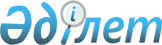 Об определении сроков предоставления заявки на получение субсидий на повышение урожайности и качества продукции растениеводства, стоимости горюче-смазочных материалов и других товарно-материальных ценностей, необходимых для проведения весенне-полевых и уборочных работ, путем субсидирования производства приоритетных культур и стоимости затрат на возделывание сельскохозяйственных культур в защищенном грунте на 2016 год
					
			С истёкшим сроком
			
			
		
					Постановление акимата Наурзумского района Костанайской области от 11 ноября 2016 года № 226. Зарегистрировано Департаментом юстиции Костанайской области 7 декабря 2016 года № 6723. Прекращено действие в связи с истечением срока
      В соответствии со статьей 31 Закона Республики Казахстан от 23 января 2001 года "О местном государственном управлении и самоуправлении в Республике Казахстан", пунктом 10 Правил субсидирования повышения урожайности и качества продукции растениеводства, стоимости горюче-смазочных материалов и других товарно-материальных ценностей, необходимых для проведения весенне-полевых и уборочных работ, путем субсидирования производства приоритетных культур и стоимости затрат на возделывание сельскохозяйственных культур в защищенном грунте, утвержденными приказом исполняющего обязанности Министра сельского хозяйства Республики Казахстан от 27 февраля 2015 года № 4-3/177 (зарегистрированный в Реестре государственной регистрации нормативных правовых актов под № 11094) акимат Наурзумского района ПОСТАНОВЛЯЕТ:
      1. Определить сроки представления заявки для включения в список сельскохозяйственных товаропроизводителей района на получение субсидий на повышение урожайности и качества продукции растениеводства, стоимости горюче-смазочных материалов и других товарно-материальных ценностей, необходимых для проведения весенне-полевых и уборочных работ, путем субсидирования производства приоритетных культур и стоимости затрат на возделывание сельскохозяйственных культур в защищенном грунте по каждому виду субсидируемых приоритетных сельскохозяйственных культур по Наурзумскому району на 2016 год согласно приложению к настоящему постановлению.
      2. Контроль за исполнением настоящего постановления возложить на курирующего заместителя акима района.
      3. Настоящее постановление вводится в действие по истечении десяти календарных дней после дня его первого официального опубликования и распространяется на отношения, возникшие с 20 июня 2016 года. Сроки представления заявки на включение в список получателей субсидий по каждому виду субсидируемых приоритетных сельскохозяйственных культур по Наурзумскому району на 2016 год
					© 2012. РГП на ПХВ «Институт законодательства и правовой информации Республики Казахстан» Министерства юстиции Республики Казахстан
				
      Аким района

Т. Даиров
Приложение
к постановлению акимата
от 11 ноября 2016 года
№ 226
№
Наименование приоритетных сельскохозяйственных культур
Сроки представления заявки на включение в список получателей субсидий
1
Яровая мягкая пшеница
с 20 июня по 9 сентября
2
Яровая твердая пшеница
с 20 июня по 9 сентября
3
Овес, ячмень 
с 20 июня по 9 сентября
4
Просо, гречиха 
с 20 июня по 9 сентября
5
Сафлор 
с 20 июня по 9 сентября
6
Картофель 
с 20 июня по 9 сентября
7
Кукуруза и подсолнечник на силос 
с 20 июня по 9 сентября
8
Бахчевые культуры
с 20 июня по 9 сентября
9
Кормовые культуры, в том числе многолетние бобовые травы первого, второго и третьего годов жизни
с 20 июня по 9 сентября
10
Многолетние травы первого, второго и третьего годов жизни, посеянные для залужения (или коренного улучшения) сенокосных угодий и (или) пастбищных угодий
с 20 июня по 9 сентября